2020 Android 9.0 Smart WiFi 1080P Projector S4’s Different FeaturesNote: 2019 Smart WiFi 1080P Projector S4’s Solution is MST358.     2020 Smart WiFi 1080P Projector S4’s Solution is M948.2020 Android 9.0 Smart WiFi 1080P Projector S4’s Different FeaturesNote: 2019 Smart WiFi 1080P Projector S4’s Solution is MST358.     2020 Smart WiFi 1080P Projector S4’s Solution is M948.2020 Android 9.0 Smart WiFi 1080P Projector S4’s Different FeaturesNote: 2019 Smart WiFi 1080P Projector S4’s Solution is MST358.     2020 Smart WiFi 1080P Projector S4’s Solution is M948.2020 Android 9.0 Smart WiFi 1080P Projector S4’s Different FeaturesNote: 2019 Smart WiFi 1080P Projector S4’s Solution is MST358.     2020 Smart WiFi 1080P Projector S4’s Solution is M948.This is new appearance of 1080P Projector These Two kinds of Appearances both are available, choosable.This is new appearance of 1080P Projector These Two kinds of Appearances both are available, choosable.This is new appearance of 1080P Projector These Two kinds of Appearances both are available, choosable.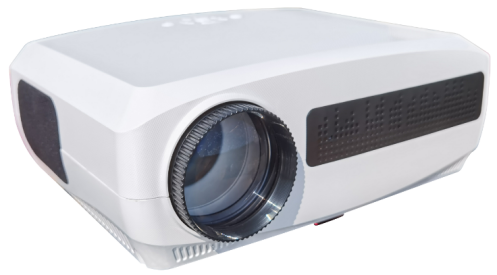 Smart WiFi 1080P LED LCD Projector2019 S42020 S4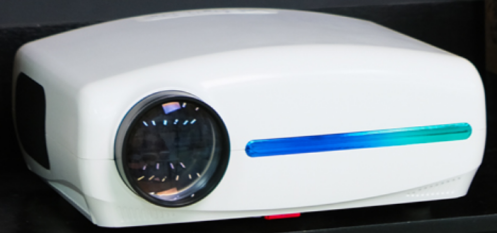 SolutionMST358M948Different FeaturesCPUA53 Quad-coreA55Quad-coreA55 is 60% faster than A53 with  40% less power, and 120% more calculation capacity.GPUMali 820Mali G31Image rendering ability is a revolution for the older version GPURAM1G2G~4GMST358 has only 1G RAM at most, and M948 can be expanded to be more than 3G.ROM8G16G/32GObviously advancedAndroid Version6.0/7.19.06.0 is a old and low version of Android released 4 years ago, and no longer compatible with latest APPs from Google Play. This will cause many puzzle to users.Even 7.1, is old enough.The latest 9.0 is a widely used Android Version for all the Apps and Google Play.Stable, New, Great compatibility, fast, smooth.OSAndroid old system, or modified own versionThe World First to adopt Google TV (Anroid TV/ATV)in the LCD projection industry, as Samsung, Sony, ROKU do in their TV systems.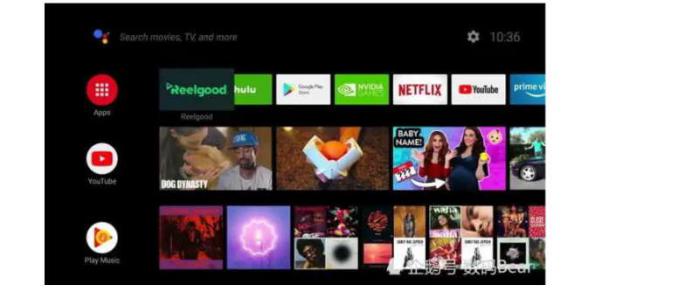 Original Google ATV OS supports all programs in GOOGLE PLAY; We are sure most of the users like this OS, or there is few complains at least.The World First to adopt Google TV (Anroid TV/ATV)in the LCD projection industry, as Samsung, Sony, ROKU do in their TV systems.Original Google ATV OS supports all programs in GOOGLE PLAY; We are sure most of the users like this OS, or there is few complains at least.GOOGLE PLAY, YOUTUBE ,NETFLIXThese system use an Hacked Google Play in its OS. Each time when google play updated, these  fake google play will collapse. And Youtube and Netflix rely on the GMS in google play,they will shut down working as well.We adopted the factory copy of ATV, whick is an original copy for mass production.We built a Hong Kong server, to maintain the factory copy released by Google, so as to upgrade it on time.YOUTUBE, NETFLIX is genuine version based on google Play, it can work all the time even when the google play is in maintainance.SettingMost low end android projector has many settings inside, some from Android, some by themselves for projection mode, some from Chipset to set the image. The users are always looking for proper settings to set the projectorOur latest version, has only one setting with our best ATV UI, which can improve the experience a lot for users.Most low end android projector has many settings inside, some from Android, some by themselves for projection mode, some from Chipset to set the image. The users are always looking for proper settings to set the projectorOur latest version, has only one setting with our best ATV UI, which can improve the experience a lot for users.Most low end android projector has many settings inside, some from Android, some by themselves for projection mode, some from Chipset to set the image. The users are always looking for proper settings to set the projectorOur latest version, has only one setting with our best ATV UI, which can improve the experience a lot for users.Supported Play formatM358 can only play 4K video in H.265 format with 30 frames(FPS);(Now in the world, among all the 4K videos, only 40% is in H.265 format)M358 can not play 4K video on native 1080P projectors, as its CPU and GPU is not Strong enough.We are the world first to play all the 4K video in the world even it is 60FPS in either H.264 or H.265. (say, 100% all 4K sources)Moreover, our chipset M948 is the world first to play 8K video in 24 FPS.M358 can only play 4K video in H.265 format with 30 frames(FPS);(Now in the world, among all the 4K videos, only 40% is in H.265 format)M358 can not play 4K video on native 1080P projectors, as its CPU and GPU is not Strong enough.We are the world first to play all the 4K video in the world even it is 60FPS in either H.264 or H.265. (say, 100% all 4K sources)Moreover, our chipset M948 is the world first to play 8K video in 24 FPS.M358 can only play 4K video in H.265 format with 30 frames(FPS);(Now in the world, among all the 4K videos, only 40% is in H.265 format)M358 can not play 4K video on native 1080P projectors, as its CPU and GPU is not Strong enough.We are the world first to play all the 4K video in the world even it is 60FPS in either H.264 or H.265. (say, 100% all 4K sources)Moreover, our chipset M948 is the world first to play 8K video in 24 FPS.SpeakerBoth S and BB series have sound chambers;The BB series, with 300CC sound chamber, adopts anti-shock technology; 
With the latest DSP Chipset support, the sound is beautiful in bass and treble.For users, our new projector BB series is a high quality Bluetooth Speaker , and a beautiful projector, and a wonderful home appliance.Both S and BB series have sound chambers;The BB series, with 300CC sound chamber, adopts anti-shock technology; 
With the latest DSP Chipset support, the sound is beautiful in bass and treble.For users, our new projector BB series is a high quality Bluetooth Speaker , and a beautiful projector, and a wonderful home appliance.Both S and BB series have sound chambers;The BB series, with 300CC sound chamber, adopts anti-shock technology; 
With the latest DSP Chipset support, the sound is beautiful in bass and treble.For users, our new projector BB series is a high quality Bluetooth Speaker , and a beautiful projector, and a wonderful home appliance.